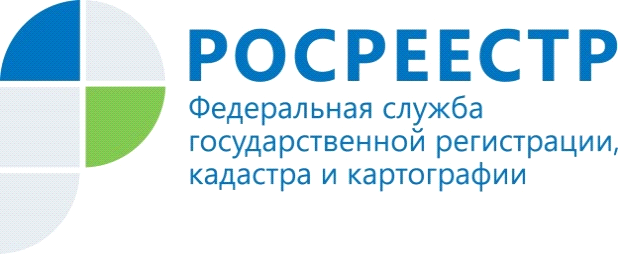 Внимание: в 2022 году марафон «горячих» линий будет проводиться ежемесячноВ 2021 году Управлением проводилась акция телефонного консультирования по обширному спектру тем, относящихся к компетенции ведомства, «Марафон «горячих» телефонных линий».Данное мероприятие оказалось очень востребованным и Управлением было принято решение о продолжении консультирования населения в таком формате.Управление анонсирует, что в 2022 году ежемесячно, в первую неделю месяца, будут проводиться марафоны «горячих» телефонных линий - «Все о государственной регистрации прав» (понедельник) 8 (38822) 4-85-11, 6-23-78,- «Все о государственном фонде данных» (вторник) 8-963-198-57-67,- «Все о государственном земельном надзоре» (среда) 8-963-198-57-67,- «Все о поступлении на государственную гражданскую службу» (четверг) 8 (38822) 6-75-65,- «Все об электронных услугах и сервисах Росреестра» (пятница)                        8 (38822) 6-30-53.Ждем ваших звонков!Материал подготовлен Управлением Росреестра по Республике Алтай